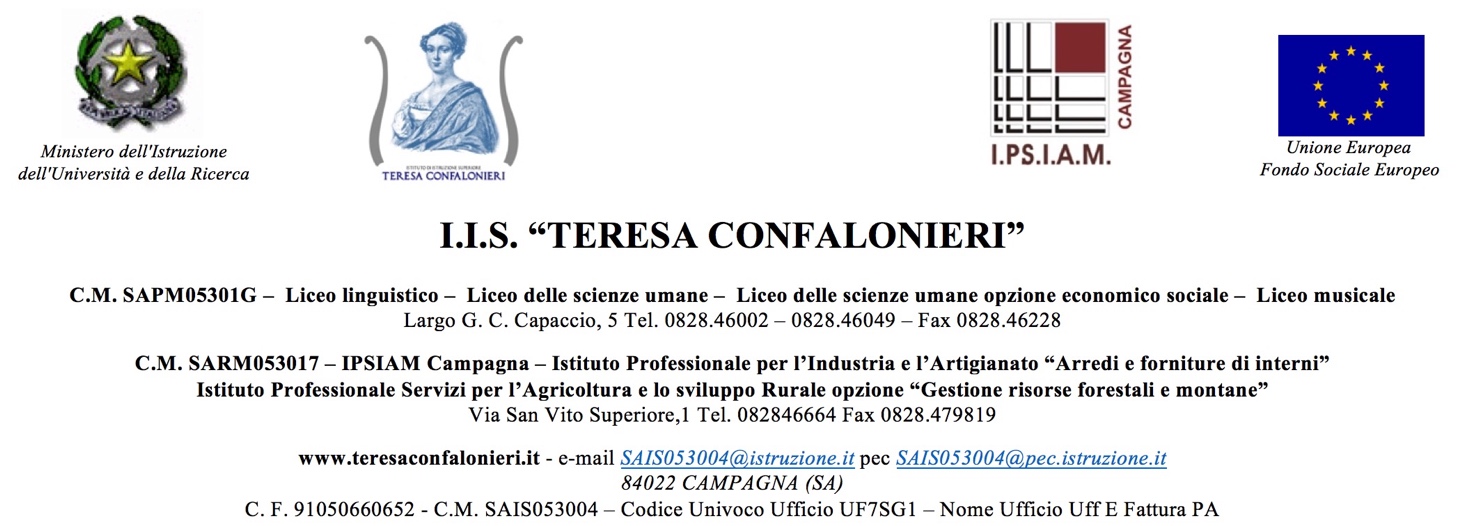 MODULO INTEGRATIVO PER LE SCELTE DEGLI STUDENTI CHE NON SI AVVALGONO DELL'INSEGNAMENTO DELLA RELIGIONE CATTOLICA SONO PREVISTE LE SEGUENTI MODALITÀ ORGANIZZATIVE:(barrare la lettera corrispondente all’attività prescelta)STUDENTE  _____________________________________ CLASSE ______ SEZ.______A      Attività didattiche e formative B       Attività di studio e/o di ricerca individuali con assistenza di personale docenteC       Libera attività di studio e/o di ricerca individuali senza assistenza di personale docenteD       Non frequenza della scuola nelle ore di insegnamento della religione cattolicaData ___________________					       Firma dello studente            	        _____________________________________Controfirma del genitore o di chi esercita la potestà dell’alunno minorenne.							       *  Firma del /dei genitori				   		___________________________________________*	Nel caso di genitori separati o divorziati è prevista la firma di entrambi i genitori (art.155 del codice civile, modificato dalla legge 8/2/2006, n.54)La scelta dell’Attività, per coloro che non si avvalgono dell’insegnamento della religione cattolica, avrà valore per l’intero anno scolastico e potrà essere modificata solo entro il 30 Settembre dell’A.S. successivo.